PLENARY SESSION DAY 1 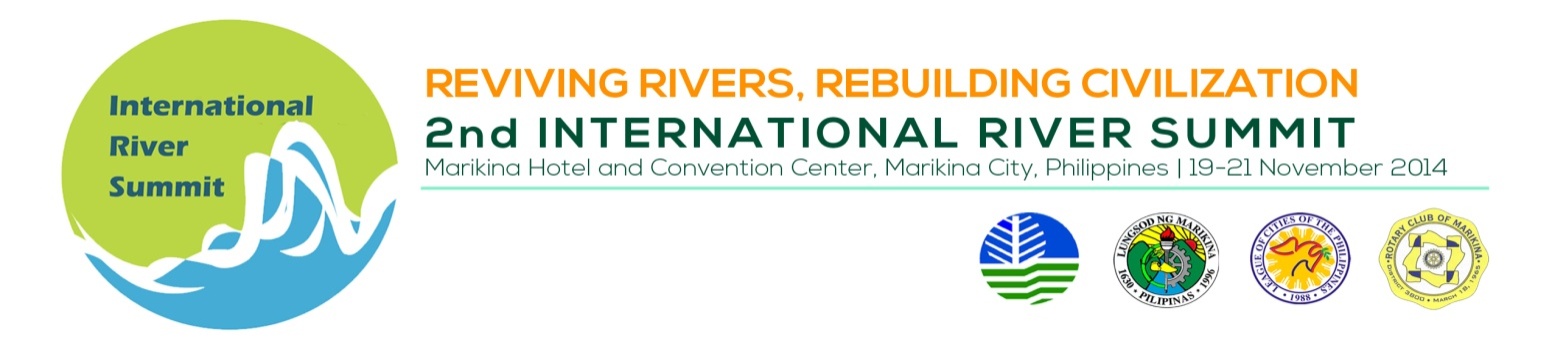 Venue 				:	Marikina Convention Hall Date/Time			:	November 19, 2014, 9:00 – 12:00 NN TIMETOPIC9:00 OPENING CEREMONIES Entrance of Colors Philippine National Anthem Prayer for Mother Earth
          A Tribute to the RiverPresentation of Participants Prof. Evelyn Nera, Miriam College 
 
The Marikina City Cultural Office Dance TroupeWelcome RemarksMayor Del R. De Guzman, Marikina CitySolidarity MessageMr. Noriaki Niwa, Chief Representative, Japan Int’l Cooperation Agency (JICA) PhilippinesIntroduction of the keynote speakerHon. Jose Fabian Cadiz, Vice Mayor, Marikina City / 2nd  IRS Summit DirectorREVIVING RIVERS, REBUILDING CIVILIZATION Subijoy Dutta, PE, Founding Director, Rivers of the World Foundation, Maryland, USA10:15- 10:30 BREAK 10:30  - 10:50 Iloilo River Declaration: Updates, Developments and ChallengesHon. Jed Patrick Mabilog, Mayor, Iloilo City10:50 -11:15 Managing Rivers in the Metropolis: The Metro Manila Development Authority (MMDA) ExperienceHon. Francis N. Tolentino, Chairman, Metro Manila Development Authority, Philippines11:15 – 11:50 River Administration in JapanMr. Akihiro Shimasaki, Senior Deputy Director, International Affairs Office, River Planning Division, Water and Disaster Management Bureau, Ministry of Land, Infrastructure, Transport and Tourism (MLIT), Japan.11:50OPEN FORUM END OF PLENARY SESSION 112:00 Lunch @ Al Fresco Dining Hall, Marikina Hotel 1:00-5:30 THEMATIC SESSIONS Marikina City Convention Hall Breakout Rooms6:00 PM Welcome DinnerMarikina City Hall Quadrangle